計畫請款說明一般而言，教師可使用經費大致可分為以下項目圖儀設備費(簡稱圖儀費) (p.1-p.2)研發處 新進教師補助款(p.2)計畫經費：含國科會、建教合作(p.2-p.6)學生輔導活動費專款(p.7)重要備註(p.7-p.9)經費之使用說明如下圖儀費：1.經費來源：每年約3月學校分配給系所使用，經系務會議決議結果分配額度給老師(8/30前核銷完)。2.可購買項目：購置電腦相關軟硬體設備或實驗儀器(單價需一萬元以上，且使用年限為二年以上之財產)3.購買方式：(可分為中央信託局和自行採購兩種方式)■假若，依中央信託局共同供應契約採購案，則請參考「共同供應契約注意事項及採購作業程序」產生中央信託局之訂購單step1. 將「中央信託局之請購單」送至系辦，由怡君製作黏貼憑證step2. 待收到學校準購的通知後，將中信局請購單號(單子左上方D2017XXXXX)提供給怡君，系辦會至中央信託局「下訂」step3. 請廠商送發票及送貨step4. 上中央信託局網站，執行簽收及驗收之程序(網站上驗收單紀錄人填主持人，主驗人填當屆主任，並登打「數量、規格、型號均與需求相符，故同意驗收」，後列印「訂單」及「驗收單」(請選擇分開列印)備註：十萬以上的財產，需請「廠商在驗收單核章」、主持人於表格「紀錄」處核章step5. (1) 提供財產卡資料(廠牌、型號、產地國、製造號碼(s/n))給怡君供製作財產增加卡、(2)發票、(3)中央信託局訂單、(4)中央信託局驗收單，全部送至系辦給怡君即可。■假若，以自行採購之方式，則方式如下：(請注意，超過十萬以上則需招標，非以下步驟)step1. 附該產品之「廠商估價單」一張至系辦，由怡君製作黏貼憑證。step2. 待收到學校準購的通知後，請廠商送發票及送貨step3. (1) 提供財產卡資料(廠牌、型號、產地國、製造號碼(s/n))給怡君供製作財產增加卡、(2)發票、(3)中央信託局訂單、(4)中央信託局驗收單，全部送製系辦給怡君即可。二、研發處新進教師補助款可參閱本校研發處相關資訊：http://irdd.ord.ncku.edu.tw/files/11-1386-16427.php?Lang=zh-tw三、計畫經費(含國科會、建教合作)：常見錯誤見最下方的備註此項目一般主要有1.人事費、2.業務費、3.設備費、4.國外旅費四種，核銷方式說明如下1.人事費申請步驟：step1.先確認核定清單上人數是否與欲申請人數相符，至兼任人員聘案申請系統(點我)進行人員聘任申請，此申請採線上由兼任人員本人自行以個人帳號、密碼登入系統登打後，列印紙本循行政程序送核。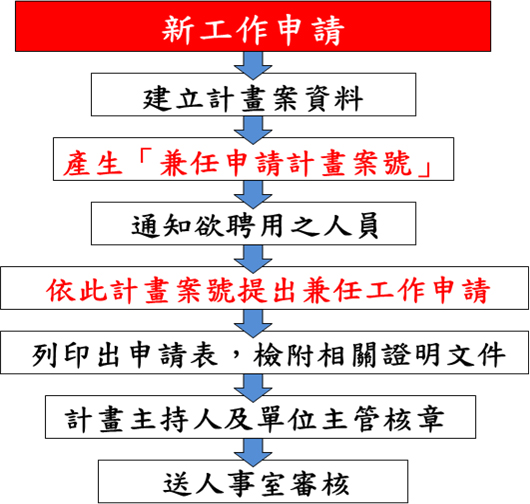 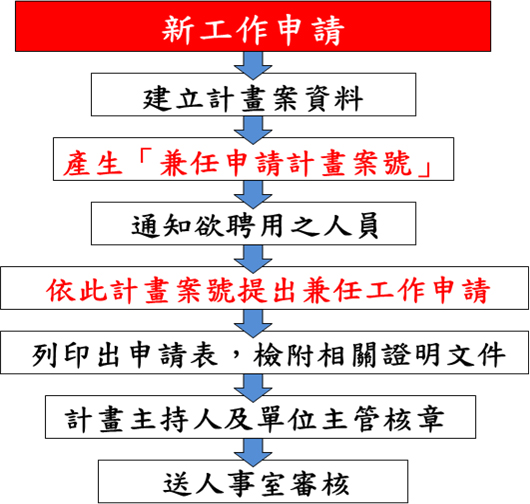 STEP2.自行製作印領清冊及黏貼憑証，當第一次申請人事費時，需附上「兼任工作人員申請表」(往後則只要填人事費申請表即可，不用再附其他資料)，兩者一起送到系辦公文放置處轉一級主管蓋章即可。(每月結束時方可申請當月的薪資；例如，9/30時，可申請到9月的薪資，計劃結案的最後一個月請提前5天作業)(註：因需配合學校作業，故經費核准入帳約需半個月至一個月不等)特殊備註：聘案異動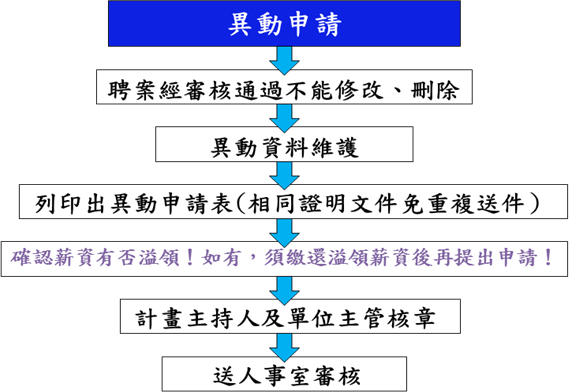 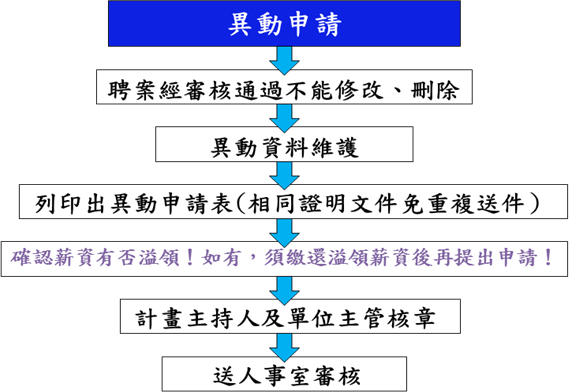 2.業務費申請步驟：step1.確認核定清單上可購買的項目step2-1.至「系所經費管理系統」製作「黏貼憑証(列印者請於經手人簽名)」，若總價一萬元以下「發票」一起直接送系辦則完成系內的報帳程序。Step2-2.若總價在一萬元以上，則必須附「估價單」、「黏貼憑証」。Step3.待學校「準購(即表單下方所有單位蓋完章)」後(一萬元以上)，方請廠商送貨及發票，再一起將原「黏貼憑証」與發票送至系辦公文放置處即完成系內的報帳程序。3.設備費申請步驟：step1.確認核定清單上可購買的項目(若無，請進行線上變更)step2.購買方法同圖儀費，惟黏貼憑證須由助理自行產生，經辦人及請購人也請老師及助理自行核章。4.國外旅費申請步驟：Step0.先確認經費來源核定清單之出國人、時、地與要實際出發地點是否相符，無則需至行政e化系統進行經費變更。(可參考學校研發處說明)step1.需出國的二個禮拜前送出國立成功大學教職員工出國申請表(登錄行政e化網頁並印出)，並附上「教師補課說明單」、「因公出國搭乘外國籍航空班機申請書」(搭乘國內航空者免附)「核定清單」及該「會議行程」等資料。**101年07月新規訂：註冊費需於「出國申請表內加註」後續方能核銷step2.待人事室核定後，方代表出國的申請程序完成，老師方可出國step3.在老師回國後，旅費申請的需檢附以下單據，送至系辦公文放置處即可。出差旅費報告表(登入老師的E化系統填寫)差假的申請單(正本)黏貼憑試用紙(至主計室網頁常用表單列印)註冊單(需於出國申請表上加註方能核銷，外國貨幣依刷卡單方式轉換，且註冊人同出國者)旅行業代收轉付收據(需印有統一發票專用章，抬頭為國立成功大學)機票正本(或電子機票receipt)、購票證明(或登機證)/網路訂票請出示顯示金額的相關文件國科會日支表(生活費標準，機票金額請依實際票面價)非國內班機出國人員搭乘外國籍航空公司班機申請書(會計室網頁常用表單ITEM9)匯率表(可至台灣銀行網站列印，列印出國前一天之「即期賣出」金額)原補助公文或核定清單及變更資料出國報告審核表(103.10月新增表格)/ (科技部不用附)http://www.ncku.edu.tw/~pers/chinese/07.forms/0907_2_2.htm **各類範例及法規可參閱本校網站：http://acco.ncku.edu.tw/files/11-1017-16649.php?Lang=zh-tw5.國內出差旅費分成兩個階段的文件，一次是申請出差這個「旅程」(事前)，一個是申請出差旅程中發生的「經費」(事後)，故流程如下學生請領差旅費Step1.確認身份：學生的身份必須是該計畫的兼任助理/臨時工，於人事室登記有案者Step2.出差旅程發生「前」申請—填寫【「兼任」專案工作人員出差申請單】/人事室下載http://www.ncku.edu.tw/~pers/chinese/07.forms/0907_2_2.htmStep3.出差旅程回程「後」申請—填寫【專任/兼任人員國內出差旅費報告表】/人事室下載http://www.ncku.edu.tw/~pers/chinese/07.forms/0907_2_2.htm教師請領差旅費Step1.出差旅程發生「前」申請並列印出差單—登入教師個人E化系統填寫http://eadm.ncku.edu.tw/welldoc/default.php#Step2.出差旅程回程「後」申請並列印差旅費報告表—登入教師個人E化系統填寫http://eadm.ncku.edu.tw/welldoc/default.php#共同參考資料：一、差假類別及定義出差定義1.由機關指派執行任務。2.奉派（准）參加與其職務有關之訓練進修或講習（含各項研習會、座談會、研討會、檢討會、觀摩會、說明會等）且於會中發表論文或擔任某部分議題之主持人或主講人者等。3.依國內出差旅費報支要點，符合出差規定者，補助雜費每日新臺幣400元。公差假定義1.奉派（准）參加與其職務有關之訓練進修或講習（含各項研習會、座談會、研討會、檢討會、觀摩會、說明會等）。2.依國內出差旅費報支要點規定，核定公差假者不予補助雜費。公假定義應國內外機關團體邀請，參加與其職務有關之各項會議或活動；參加40歲以上公務人員健檢、兵役召集等。（不得報支差旅費）二、中央機關公務員工國內出差旅費報支數額表四、學生輔導活動費專款經費來源：每年學校分配給系所使用，本系經開會後分配給老師。購買注意事項：餐敘者以每人二百五十元(含) 為上限，超出部份自行負擔核銷方式：檢附發票及導師與學生晤談聚餐核銷表，送至系辦給怡君即可-----------------------------------------------------------------**備註1：常見錯誤(96.9.11依94年度國科會補助專題研究計畫原始憑證就地查核結果彙整表修正)搭機出國第一天在機上歇夜，其當地生活費日支數額需*30%科技部計劃，參加教育訓練非計畫核定補助項目，無法報支參與研討會膳雜費以1/2計算估價單日期勿晚於發票日期採購設備之時程勿集中於計畫期限結束前需合理說明勿分批採購規避政府採購法儀器設備購買日期接近計畫期限前建議老師儘早購買(970910)出差人員非計畫執行之兼任助理，建議老師派員出差時，需留意該生是否任兼任助理儀器設備購買與核定清單不符，建議購買時，請留意是否當初撰寫計畫有列明並核準，若無請辦理變更後再購置庶物用品不得列支，ex：燈管、行事曆白板、咖啡、茶包、糖、攪拌棒、紙杯、垃圾袋、公文封、晾乾架等大量購置硬碟、隨身碟及墨水匣等，請說明之原由及對計畫執行之助益。列支本機關學校人員審查費同校人員不得列支稿費，請注意102/04國科會專題研究計畫經費核銷注意事項:減少憑證數量，加快付款速度，同一專題研究計畫，申請各項費用時，請配合下列方式辦理:零星採購由同一個代墊人先行代墊時，請將收據或發票合併同一份黏貼憑證申請，每份黏貼憑證申請金額請以超過1千元以上為原則。憑證黏貼時，以上下浮貼方式，每張收據或發票上下間距應留有一公分以上距離，請勿將收據或發票購買人名稱（國立成功大學）、購買日期等欄位遮蓋住。如因收據或發票數量較多時，請另外以A4空白紙張黏貼，置於申請黏貼憑證案件後。同一個專題研究計畫，申請計畫主持人費用與兼任助理薪資時，請合併一份薪資印領清冊，製作一份黏貼憑證。各項費用應屬計畫執行期限內，尤其設備採購案件，應於計畫執行期限內完成採購與驗收等程序。計畫經費執行數未達計畫核定數80%者，計畫主持人應於國科會網頁線上說明其原因。(其比率計畫應包含管理費執行數)（目前管理費除提撥20％分攤水電費，且支付二代健保公提費用與專任助理公提勞退金外，其餘管理費未支用額度，則列入結餘款） 。依國科會補助專題研究計劃經費處理原則第九條:---其研究設備費及國外差旅費未依規定辦理流用及變更，且未動支者，應將款項繳回。如因故未能出國者，可辦理校內經費流用程序，其國外旅費未動支部分，即可列為計畫節餘款，留作以後年度研究經費使用。大部分計畫執行期限為7月31日止，請提早儘速辦理經費核銷相關事宜。**備註2學校規定，墊付金額不可超過新台幣壹萬元，超過請逕付廠商，若仍需墊付超過壹萬元則需上簽呈校長核准方可。新台幣壹萬元以上請購除發票外尚需附一家估價單 維修請檢附維修紀錄表，維修記錄表上客戶簽收部份請老師簽名或用印，維修記錄表上請填上維修儀器的財產編號!!新台幣貳仟元以上請儘量以發票報之。(廠商無發票(免用統一發票)者除外，收據上需有統一編號)發票內之統編、抬頭、日期、數量、單價需填寫完全郵資之證明單據上需註明寄件人寄什麼物品至何處a.維修、文具、耗材等可併案請購；b.郵資、影印、電話費等可併案處理(即a.及b.二者需分開)每次送出請款之金額請併案達金額1000元再送出(學校會計室要求)，除非計畫經費餘額不足1000元。＊＊備註3近財政部推電子發票政策(不同電子計算機統一發票，是指感熱紙的發票)，請核銷時影印一份(並加註與正本相符，並經手人簽名)，且同時兩者皆附上(以免感熱紙退色)            單位：新臺幣元            單位：新臺幣元            單位：新臺幣元            單位：新臺幣元     職 務　     等 級費 別特任級人員簡任級人員（第十至十四職等、薦任第九職等人員晉支年功俸）薦任級以下人員（九職等以下包括雇員、技工、駕駛及工友）交 通 費搭乘飛機、高鐵、船舶者，部會及相當部會之首長、副首長得乘坐商務艙（車廂）或相同之座（艙）位，其餘人員乘坐經濟（標準）座（艙、車）位，並均應檢附票根或購票證明文件，搭乘飛機者並須檢附登機證存根，覈實報支。其餘交通工具，不分等次覈實報支。搭乘飛機、高鐵、船舶者，部會及相當部會之首長、副首長得乘坐商務艙（車廂）或相同之座（艙）位，其餘人員乘坐經濟（標準）座（艙、車）位，並均應檢附票根或購票證明文件，搭乘飛機者並須檢附登機證存根，覈實報支。其餘交通工具，不分等次覈實報支。搭乘飛機、高鐵、船舶者，部會及相當部會之首長、副首長得乘坐商務艙（車廂）或相同之座（艙）位，其餘人員乘坐經濟（標準）座（艙、車）位，並均應檢附票根或購票證明文件，搭乘飛機者並須檢附登機證存根，覈實報支。其餘交通工具，不分等次覈實報支。住 宿 費每日上限2,2001,8001,600住 宿 費每日上限檢據覈實報支。檢據覈實報支。檢據覈實報支。雜   費每日上限400400400備註：一、約聘（僱）人員依其原定職等按本表分等數額報支。二、購買含住宿及交通之套裝行程，得在不超過住宿費加計交通費之規定數額內檢據覈實報支；搭乘飛機、高鐵、船舶者，應另檢附票根或購票證明文件，搭乘飛機者並須檢附登機證存根，作為搭乘之證明。三、雜費每日上限400元，各機關基於業務特性或其他因素，於本要點所定範圍內另定報支規定者（如以公里數、小時數或出差地點等據以計支），依各該規定辦理。備註：一、約聘（僱）人員依其原定職等按本表分等數額報支。二、購買含住宿及交通之套裝行程，得在不超過住宿費加計交通費之規定數額內檢據覈實報支；搭乘飛機、高鐵、船舶者，應另檢附票根或購票證明文件，搭乘飛機者並須檢附登機證存根，作為搭乘之證明。三、雜費每日上限400元，各機關基於業務特性或其他因素，於本要點所定範圍內另定報支規定者（如以公里數、小時數或出差地點等據以計支），依各該規定辦理。備註：一、約聘（僱）人員依其原定職等按本表分等數額報支。二、購買含住宿及交通之套裝行程，得在不超過住宿費加計交通費之規定數額內檢據覈實報支；搭乘飛機、高鐵、船舶者，應另檢附票根或購票證明文件，搭乘飛機者並須檢附登機證存根，作為搭乘之證明。三、雜費每日上限400元，各機關基於業務特性或其他因素，於本要點所定範圍內另定報支規定者（如以公里數、小時數或出差地點等據以計支），依各該規定辦理。備註：一、約聘（僱）人員依其原定職等按本表分等數額報支。二、購買含住宿及交通之套裝行程，得在不超過住宿費加計交通費之規定數額內檢據覈實報支；搭乘飛機、高鐵、船舶者，應另檢附票根或購票證明文件，搭乘飛機者並須檢附登機證存根，作為搭乘之證明。三、雜費每日上限400元，各機關基於業務特性或其他因素，於本要點所定範圍內另定報支規定者（如以公里數、小時數或出差地點等據以計支），依各該規定辦理。